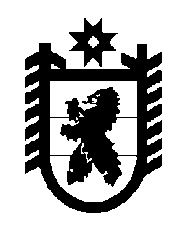 Российская Федерация Республика Карелия    УКАЗГЛАВЫ РЕСПУБЛИКИ КАРЕЛИЯОб Игнатенковой Е.В.В соответствии с пунктом 10 статьи 51 Конституции Республики Карелия освободить Игнатенкову Елену Владимировну, Начальника Управления по государственным закупкам Республики Карелия, от замещаемой должности государственной гражданской службы Республики Карелия и уволить с государственной гражданской службы Республики Карелия 28 февраля 2019 года в связи с переводом гражданского служащего с его согласия в Министерство экономического развития и промышленности Республики Карелия, пункт 5 части 1 статьи 33 Федерального закона от 27 июля 2004 года № 79-ФЗ «О государственной гражданской службе Российской Федерации».Исполняющий обязанностиГлавы Республики Карелия 						А.Е. Чепикг. Петрозаводск28 февраля 2019 года№ 14